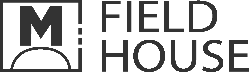 ADULT SOCCER LEAGUERULES AND REGULATIONSSCHEDULE Regular Season Play Regular season play will be round robin format with each team guaranteed 8 Regular season games.Games consist of 2 twenty-five minute halves utilizing a running clock (injuries may stop clock) with a 3-minute halftime.If two or more teams are tied for any position at the end of the regular season, the following criteria, in order as stated, determine final league standings and post-season seeding: Any team with a forfeit during the regular season automatically loses all tiesPoint differential in head-to-head competitionFewest points allowed in head-to-head competition Post-Season TournamentA single-elimination post-season tournament is played immediately following the regular season schedule.The top teams in the league will make the post-season tournament. Number of teams will be determined by the size of the league. TEAM ROSTERS Rosters are limited to 13 players. Rosters must be turned in prior to the SECOND game of the season. Roster ChangesRoster additions or changes are not permitted after the start of the SECOND game, with the exception of a player’s injury (with a doctor's note) or job transfer/shift change (with a note on company letterhead).Player EligibilityPlayer eligibility must be challenged prior to the end of the 1st half and may be made by the opposing team captain or MFH staff.The offending captain must then prove eligibility to the satisfaction of the opposing captain or staff person, remove the player from the game before play proceeds or play with the knowledge that if the protest is upheld, the game will be forfeited.If the player proves to be eligible, the game stands as played; if ineligible, the game is forfeited. All games played with ineligible players shall be declared forfeits.Any player whose eligibility has been challenged and does not have an acceptable form of identification at the game site will be declared ineligible for that game. LEAGUE RESPONSIBILITIESThe Marlton Field House is responsible for taking registration, designating rules and regulations, and providing a game ball, first aid supplies, officials and score keepers for each match. The MFH staff person responsible for league supervision reserves the right to interpret and/or change any of the league rules at his/her discretion.The Score Keepers are responsible for score keeping and time duties.Officials are responsible for calling and controlling the game. All officials’ decisions are final. Protests are accepted only in player eligibility cases.LEAGUE PLAY The Marlton Field House follows US Indoor Laws of the Game, and any changes or rules of high importance are highlighted below.Forfeit time is 4 minutes after scheduled game time. If a team does not have seven players appropriately dressed and on the turf by that time, a forfeit is declared. All forfeits will be recorded as 5-0 win for the opponent of the team forfeiting.Each team must have uniformly colored shirts, which are provided at the start of the session by the Marlton Field House. The only exception to this rule is if any ordering/sizing issues occurred and MFH staff has been made aware prior to game start. Once all league shirts have been distributed, eligibility will automatically be questioned for any player not in league shirts.Each team must have 2 female players on the field at all times. In the case of a shortage of players, the team will play down.On all out of bounds, the ball must be restarted via a kick-in. There are no throw-ins.If the ball hits the ceiling netting at any point, an indirect kick will be taken by a member of the opposing team from the location where it was initially kicked. (If this location is inside the box, the indirect kick will be moved to the top of the box)No sliding. Stay on your feet if you are a field player.  Sliding will result in a warning followed by a yellow card for a second offense.If a player sliding changes the outcome of play, an official can call for an indirect kick from that location. (If this location is inside the box, the kick will be moved to the top of the box)PenaltiesYellow cards will result in a 2-minute man down penalty. The offending player may return to gameplay at the expiration of the 2-minute penalty, or if the opposing team scores a goal during the penalty time.Any player receiving a red card must leave the field of play immediately. The player may be asked to leave the premises or watch from the stands, but cannot go back on the field or address the official in any way. The decision on whether the player must leave will be at the Operations Managers discretion. Any player receiving 2 red cards in a session will be suspending for the remainder of that league session.Player substitutions can take place on the fly or at a stoppage. Substitutions cannot provide an advantage to the team making the switch.OT exists only for playoffs. MFH will run 1 sudden death period of 5 minutes. If no team scores during the sudden death period, a shootout will take place, with the following criteria:Each team will select five players to start the shootout. These players must alternate gender.Players cannot go for second time until every player of that gender has gone.Goalies can and will participate in shootout.If your team does not have the required number of males or females to elect the initial five shootout participants, you will take a missed shoot for the particular player.If for any reason there is inclement weather, the MFH will do their best to reschedule the game, if possible, but rescheduling is not guaranteed. No refunds will be made for any games canceled due to weather.Referees are provided through an outside company. If for any reason a referee is a no show, players are responsible for calling their own fouls and captains will be the spokesperson for each team. No refunds are made for referee no shows. PLAYER CONDUCT Team Captains are responsible for the conduct of their respective team members. The Team Captain (or Assistant Captain if the Captain is not present) is the only team member who may address or confer with the official or score keepers. Any player showing signs of intoxication will not be permitted to play and will be asked to leave the premises.Profanity will not be tolerated. Players in offense will receive a warning, followed by a yellow card if the behavior persists.Fighting of any kind will result in immediate ejection from the game, removal from the premises, and result in the offending player(s) be suspended for a duration to be determined by the Operations Manager which could include banning from the league all-together.The MFH Director/Operations Manager may expel any player, team, spectator, or individual from league play for any action which interferes with the orderly progress of the game (i.e. fighting, flagrant rules violations, harassment of officials, players, spectators, etc.)